PROTOKOLL - ÅRSMØTE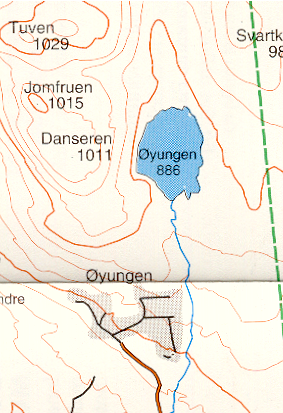 ØYUNGEN VEL22.06.2013ÅpningLeder Arnfinn Nes ønsket velkommen i hytte nr 19. Kort presentasjon av de 16 som møtte fra 12 ulike hytter. Det var sendt med fullmakter fra hytte 70 og 96.Godkjenning av møteinnkalling og dagsordenI følge vedtektene for Øyungen vel skal møteinnkallelse til årsmøtet sendes minimum 14 dager før årsmøte. Møteinnkalling og dagsorden ble godkjent.Valg av møteleder og sekretærArnfinn Nes ble valgt til møteleder og Tor Rindal Jakobsen ble valgt til sekretær.Valg av to møtedeltakere til å underskrive protokollenGunn Kristin Saugstad og Oluf Maurud ble valgt til å underskrive protokollen.Årsrapport 2012 – 2013Møteleder gikk gjennom årsrapporten.I tillegg ble det sagt litt om kjøp av hyttetomter og serviceavgiften.3 hytteeiere har så langt kjøpt sine tomter på Øyungen. Pihl AS har innkalt til 2 møter angående serviceavgiften og beregningen av denne. Pihl lager oversikt pr år over hva som har vært av utgifter i de enkelte hytteområdene og dette danner grunnlag for serviceavgiften. Avgiften blir justert hvert 3. år på grunnlag av kostnadene de 3 siste årene. Avgiften kan således justeres enten opp eller ned basert på hvor mye Pihl har gjort i området.Årsrapporten ble enstemmig vedtatt.Regnskap 2012 – 2013Kasserer Finn Engesland gikk gjennom regnskapet. Regnskapet viser et overskudd på kr 501,- og en bankbeholdning på kr 95 382,- De største utgiftene har vært løypeavgiften til Åstdalen Turløyper og produksjon av skikartene som er satt opp på strategiske steder i løypenettet.Regnskapet er revidert og funnet i orden av revisor Otto LauritsenRegnskapet ble enstemmig vedtatt.Innkomne forslagForslag til reviderte vedtekter Leder gikk gjennom styrets forslag til reviderte vedtekter og forslag fra Karen Sønsteng.Følgende endringer ble gjort i forslaget:Pkt 2, siste setning ble endret til «Medlemskap bekreftes ved å betale den kontingent som årsmøtet til enhver tid har fastsatt.»Pkt 4. Nytt underpunkt med sak som årsmøtet skal behandleGodkjenning av medlemmer og fullmakterPkt 5, første setning ble endret til «Leder velges av årsmøtet, men styret konstituerer ellers seg selv og…».«eller varamedlemmer» strykes.Pkt 7. Alt fra og med «når minst ti prosent av medlemmene…» strykes.Reviderte vedtekter med endringer ble enstemmig godkjent.Bedret oppmøte på årsmøterKaren Sønsteng har etterspurt hva som blir gjort med denne saken etter at det ble diskutert på forrige årsmøte.Saken ble kun diskutert på årsmøtet i 2012 og ikke vedtatt innlemmet i styrets arbeidsplaner eller ført i årsmøteprotokollen. Heller ikke nå ble det vurdert som aktuelt å ta dette inn i arbeidsplanene, men alle hytte- og setereiere oppfordres til å engasjere seg i det som skjer i vellet.Ingen vedtak i saken.Brøytet vinterveg i hyttefeltetForslag fra Anette Solberg og kommentar fra Karen Sønsteng.Leder gikk gjennom essensen i forslaget som går på brøyting i hyttefeltet med mulighet for avlessing av bagasje, men ikke brøyting inn til hver enkelt hytte. Finn Engesland refererte hva styret har gjort i saken. Pihl AS har i utgangspunktet avvist saken. Styret i Pihl AS tok den opp i fbm arbeidet med ny strategiplan, men fant ikke grunnlag for å endre planen.Det kom mange synspunkter for og imot saken på årsmøtet.Vedtak: Styret gjør en undersøkelse blant alle hytte- og setereiere om det ønskes brøytet vinterveg i hytteområdet eller ikke. Undersøkelsen danner grunnlag for en eventuell videre henvendelse til Pihl AS.Planer for 2013 – 2014
Leder gikk gjennom styrets planer for kommende år.Et nytt pkt 4 med undersøkelse om det ønskes brøytet vinterveg i hyttefeltet eller ikke ble lagt inn.Arbeidsplaner for 2013 – 2014 med tillegg ble enstemmig vedtatt.Budsjett Kasserer gikk gjennom budsjettet for 2013 – 2014 som legger opp til et overskudd på kr 250,-.
Budsjettet ble enstemmig vedtatt.ValgInnstilling fra valgkomiteen:Leder:Arnfinn Nes			hytte nr 19		Ikke på valgStyremedlemmer:Finn G. Engesland	hytte nr 25		Ikke på valgTor Rindal Jakobsen	hytte nr 107	GjenvalgHenning Amdahl		hytte nr 32		GjenvalgMorten B. Steinhauer	hytte nr 54		Ikke på valgAnette Solberg		hytte nr 81		Ny  Valgkomite:Vegard Strøm					Ikke på valgGeirmund Østvold				GjenvalgRevisor:Otto Lauritsen		hytte nr 36		GjenvalgArnfinn Nes foreslo gjenvalg på Ola Bratberg på bekostning av Anette Solberg da Ola fortsatt har lyst til å sitte i styret og har gjort en god innsats i styret og som styrets representant i Åstdalen Turløyper.Forslaget til Arnfinn Nes ble enstemmig vedtatt.AvslutningMøteleder takket for oppmøte på vegne av styret.______________________			_____________________Gunn Kristin Saugstad				Oluf Maurud